AMERICAN SKIN FOOD GROUP LLCAPLICACION DE EMPLEOReturn completed application:In person – 140 Industrial Drive, Burgaw, NC 28425Email – jobs@americanskin.netMail – PO Box 1445, Burgaw, NC 28425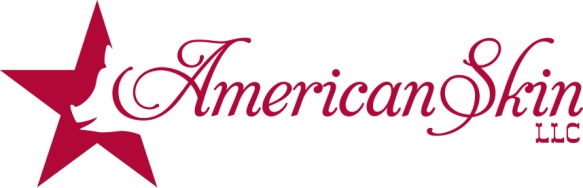 INFORMACIO DE APLICANTE:INFORMACIO DE APLICANTE:INFORMACIO DE APLICANTE:INFORMACIO DE APLICANTE:INFORMACIO DE APLICANTE:INFORMACIO DE APLICANTE:INFORMACIO DE APLICANTE:INFORMACIO DE APLICANTE:INFORMACIO DE APLICANTE:INFORMACIO DE APLICANTE:INFORMACIO DE APLICANTE:INFORMACIO DE APLICANTE:INFORMACIO DE APLICANTE:INFORMACIO DE APLICANTE:INFORMACIO DE APLICANTE:INFORMACIO DE APLICANTE:INFORMACIO DE APLICANTE:INFORMACIO DE APLICANTE:INFORMACIO DE APLICANTE:INFORMACIO DE APLICANTE:INFORMACIO DE APLICANTE:INFORMACIO DE APLICANTE:INFORMACIO DE APLICANTE:Apellido Apellido 1st Nombre 1st Nombre M.I.M.I.fechafechaNombre calleNombre calleNombre calleApartamento/Unida #Apartamento/Unida #Apartamento/Unida #Apartamento/Unida #Cuidad EstadoEstadoZIPTelefonoCorreo electronicoCorreo electronicoCorreo electronicoFecha Disponible Fecha Disponible Fecha Disponible Seguro Social No.Seguro Social No.Seguro Social No.Seguro Social No.Salario DeseadoSalario DeseadoSalario DeseadoPosicion Aplica Posicion Aplica Posicion Aplica Posicion Aplica Posicion Aplica Es Cuidadano de United States?Es Cuidadano de United States?Es Cuidadano de United States?Es Cuidadano de United States?Es Cuidadano de United States?Es Cuidadano de United States?Es Cuidadano de United States?Es Cuidadano de United States?Es Cuidadano de United States?SI  NO  NO  Si No, Estas autorizado para Trabajar  U.S.?Si No, Estas autorizado para Trabajar  U.S.?Si No, Estas autorizado para Trabajar  U.S.?Si No, Estas autorizado para Trabajar  U.S.?Si No, Estas autorizado para Trabajar  U.S.?Si No, Estas autorizado para Trabajar  U.S.?Si No, Estas autorizado para Trabajar  U.S.?Si No, Estas autorizado para Trabajar  U.S.?SI  SI  NO  Has trabajado para esta compañia?Has trabajado para esta compañia?Has trabajado para esta compañia?Has trabajado para esta compañia?Has trabajado para esta compañia?Has trabajado para esta compañia?Has trabajado para esta compañia?Has trabajado para esta compañia?Has trabajado para esta compañia?SI  NO  NO  SI es Asi, Cuando?SI es Asi, Cuando?SI es Asi, Cuando?Has sido convicto o alguna felonia?Has sido convicto o alguna felonia?Has sido convicto o alguna felonia?Has sido convicto o alguna felonia?Has sido convicto o alguna felonia?Has sido convicto o alguna felonia?Has sido convicto o alguna felonia?Has sido convicto o alguna felonia?Has sido convicto o alguna felonia?SI  NO  NO  SI Es Asi, explicaSI Es Asi, explicaSI Es Asi, explicaComo Has Escuchado De Este Empleo?Como Has Escuchado De Este Empleo?Como Has Escuchado De Este Empleo?Como Has Escuchado De Este Empleo?Como Has Escuchado De Este Empleo?Como Has Escuchado De Este Empleo?Como Has Escuchado De Este Empleo?Como Has Escuchado De Este Empleo?Como Has Escuchado De Este Empleo?FIRMA  RADIO  RADIO  INTERNET  INTERNET  INTERNET  REFERIDO    NAME: REFERIDO    NAME: REFERIDO    NAME: REFERIDO    NAME: REFERIDO    NAME: REFERIDO    NAME: REFERIDO    NAME: REFERIDO    NAME: EducaCION EducaCION EducaCION EducaCION EducaCION EducaCION EducaCION EducaCION EducaCION EducaCION EducaCION EducaCION EducaCION EducaCION EducaCION EducaCION EducaCION EducaCION EducaCION EducaCION EducaCION EducaCION EducaCION Escuela Escuela Direccion Direccion Desde HastaHastaTe Graduaste?Te Graduaste?Te Graduaste?SI   SI   NO  NO  GradoColegio DireccionDireccionDesde HastaHastaTe Graduaste?Te Graduaste?Te Graduaste?SI   SI   NO  NO  GradoOtro DireccionDireccionDesdeHastaHastaTe Graduaste?Te Graduaste?Te Graduaste?SI   SI   NO  NO  GradoReferenciasReferenciasReferenciasReferenciasReferenciasReferenciasReferenciasReferenciasReferenciasReferenciasReferenciasReferenciasReferenciasReferenciasReferenciasReferenciasReferenciasReferenciasReferenciasReferenciasReferenciasReferenciasReferenciasPor Favor Enlista 2 referencias  Anteriores.Por Favor Enlista 2 referencias  Anteriores.Por Favor Enlista 2 referencias  Anteriores.Por Favor Enlista 2 referencias  Anteriores.Por Favor Enlista 2 referencias  Anteriores.Por Favor Enlista 2 referencias  Anteriores.Por Favor Enlista 2 referencias  Anteriores.Por Favor Enlista 2 referencias  Anteriores.Por Favor Enlista 2 referencias  Anteriores.Por Favor Enlista 2 referencias  Anteriores.Por Favor Enlista 2 referencias  Anteriores.Por Favor Enlista 2 referencias  Anteriores.Por Favor Enlista 2 referencias  Anteriores.Por Favor Enlista 2 referencias  Anteriores.Por Favor Enlista 2 referencias  Anteriores.Por Favor Enlista 2 referencias  Anteriores.Por Favor Enlista 2 referencias  Anteriores.Por Favor Enlista 2 referencias  Anteriores.Por Favor Enlista 2 referencias  Anteriores.Por Favor Enlista 2 referencias  Anteriores.Por Favor Enlista 2 referencias  Anteriores.Por Favor Enlista 2 referencias  Anteriores.Por Favor Enlista 2 referencias  Anteriores.Nombre completoNombre completoRelacionRelacionRelacionRelacionCompañiaCompañiaTelefono Telefono Telefono Telefono DireccionDireccionNombre CompletoNombre CompletoRelacionRelacionRelacionRelacionCompañiaCompañiaTelefonoTelefonoTelefonoTelefonoDireccion Direccion empleos previos empleos previos empleos previos empleos previos empleos previos empleos previos empleos previos empleos previos empleos previos empleos previos empleos previos empleos previos empleos previos empleos previos empleos previos empleos previos empleos previos empleos previos empleos previos empleos previos empleos previos CompañiaCompañiaCompañiaTelefonoDireccion Direccion SupervisorSupervisorTitulo de EmpleoTitulo de EmpleoSalario InicialSalario Inicial$$$$Salario Final Salario Final Salario Final Salario Final $ResponsabilidadesResponsabilidadesResponsabilidadesResponsabilidadesResponsabilidadesDesdeHastaHastaRason porque dejoRason porque dejoPuedo Contactar Tu Supervisor Anterior Para Referencia?Puedo Contactar Tu Supervisor Anterior Para Referencia?Puedo Contactar Tu Supervisor Anterior Para Referencia?Puedo Contactar Tu Supervisor Anterior Para Referencia?Puedo Contactar Tu Supervisor Anterior Para Referencia?Puedo Contactar Tu Supervisor Anterior Para Referencia?Puedo Contactar Tu Supervisor Anterior Para Referencia?Puedo Contactar Tu Supervisor Anterior Para Referencia?Puedo Contactar Tu Supervisor Anterior Para Referencia?Puedo Contactar Tu Supervisor Anterior Para Referencia?Puedo Contactar Tu Supervisor Anterior Para Referencia?SI   NO  CompañiaCompañiaCompañiaTelefono Direccion Direccion SupervisorSupervisorTitulo de EmpleoTitulo de EmpleoSalario InicialSalario Inicial$$$$Salario Final Salario Final Salario Final Salario Final $ResponsabilidadesResponsabilidadesResponsabilidadesResponsabilidadesResponsabilidadesDesdeHastaHastaRason porque dejo Rason porque dejo Puedo Contactar Tu Supervisor Anterior Para Referencia?Puedo Contactar Tu Supervisor Anterior Para Referencia?Puedo Contactar Tu Supervisor Anterior Para Referencia?Puedo Contactar Tu Supervisor Anterior Para Referencia?Puedo Contactar Tu Supervisor Anterior Para Referencia?Puedo Contactar Tu Supervisor Anterior Para Referencia?Puedo Contactar Tu Supervisor Anterior Para Referencia?Puedo Contactar Tu Supervisor Anterior Para Referencia?Puedo Contactar Tu Supervisor Anterior Para Referencia?Puedo Contactar Tu Supervisor Anterior Para Referencia?Puedo Contactar Tu Supervisor Anterior Para Referencia?SI   NO  Compañia Compañia TelefonoDireccion Direccion SupervisorSupervisorTitulo de EmpleoTitulo de EmpleoSalario Inicial Salario Inicial $$$$Salario Final Salario Final Salario Final Salario Final $ResponsabilidadesResponsabilidadesResponsabilidadesResponsabilidadesResponsabilidadesDesde HastaHastaRason Porque dejoRason Porque dejoPuedo Contactar Tu Supervisor Anterior Para Referencia?Puedo Contactar Tu Supervisor Anterior Para Referencia?Puedo Contactar Tu Supervisor Anterior Para Referencia?Puedo Contactar Tu Supervisor Anterior Para Referencia?Puedo Contactar Tu Supervisor Anterior Para Referencia?Puedo Contactar Tu Supervisor Anterior Para Referencia?Puedo Contactar Tu Supervisor Anterior Para Referencia?Puedo Contactar Tu Supervisor Anterior Para Referencia?Puedo Contactar Tu Supervisor Anterior Para Referencia?Puedo Contactar Tu Supervisor Anterior Para Referencia?Puedo Contactar Tu Supervisor Anterior Para Referencia?SI   NO  Servicio Militar Servicio Militar Servicio Militar Servicio Militar Servicio Militar Servicio Militar Servicio Militar Servicio Militar Servicio Militar Servicio Militar Servicio Militar Servicio Militar Servicio Militar Servicio Militar Servicio Militar Servicio Militar Servicio Militar Servicio Militar Servicio Militar Servicio Militar Servicio Militar RamaRamaDesdeDesdeHastaRango de descargaRango de descargaRango de descargaRango de descargaRango de descargaRango de descargaTipo De Descarga Tipo De Descarga Tipo De Descarga Tipo De Descarga Tipo De Descarga Tipo De Descarga Si No Es Honorable, explique Si No Es Honorable, explique Si No Es Honorable, explique Si No Es Honorable, explique Si No Es Honorable, explique Si No Es Honorable, explique Si No Es Honorable, explique Si No Es Honorable, explique Descargo de responsabilidad y firma Descargo de responsabilidad y firma Descargo de responsabilidad y firma Descargo de responsabilidad y firma Descargo de responsabilidad y firma Descargo de responsabilidad y firma Descargo de responsabilidad y firma Descargo de responsabilidad y firma Descargo de responsabilidad y firma Descargo de responsabilidad y firma Descargo de responsabilidad y firma Descargo de responsabilidad y firma Descargo de responsabilidad y firma Descargo de responsabilidad y firma Descargo de responsabilidad y firma Descargo de responsabilidad y firma Descargo de responsabilidad y firma Descargo de responsabilidad y firma Descargo de responsabilidad y firma Descargo de responsabilidad y firma Descargo de responsabilidad y firma Certifico que mis respuestas son verdaderas y completas a mi leal saber y entender. Si la solicitud lleva al empleo, Entiendo que la informacion falsa en mi solicitud o en mi intervencion puede dar lugar a mi liberacion. DESCARGO DE RESPONSABILIDADCertifico que mis respuestas son verdaderas y completas a mi leal saber y entender. Si la solicitud lleva al empleo, Entiendo que la informacion falsa en mi solicitud o en mi intervencion puede dar lugar a mi liberacion. DESCARGO DE RESPONSABILIDADCertifico que mis respuestas son verdaderas y completas a mi leal saber y entender. Si la solicitud lleva al empleo, Entiendo que la informacion falsa en mi solicitud o en mi intervencion puede dar lugar a mi liberacion. DESCARGO DE RESPONSABILIDADCertifico que mis respuestas son verdaderas y completas a mi leal saber y entender. Si la solicitud lleva al empleo, Entiendo que la informacion falsa en mi solicitud o en mi intervencion puede dar lugar a mi liberacion. DESCARGO DE RESPONSABILIDADCertifico que mis respuestas son verdaderas y completas a mi leal saber y entender. Si la solicitud lleva al empleo, Entiendo que la informacion falsa en mi solicitud o en mi intervencion puede dar lugar a mi liberacion. DESCARGO DE RESPONSABILIDADCertifico que mis respuestas son verdaderas y completas a mi leal saber y entender. Si la solicitud lleva al empleo, Entiendo que la informacion falsa en mi solicitud o en mi intervencion puede dar lugar a mi liberacion. DESCARGO DE RESPONSABILIDADCertifico que mis respuestas son verdaderas y completas a mi leal saber y entender. Si la solicitud lleva al empleo, Entiendo que la informacion falsa en mi solicitud o en mi intervencion puede dar lugar a mi liberacion. DESCARGO DE RESPONSABILIDADCertifico que mis respuestas son verdaderas y completas a mi leal saber y entender. Si la solicitud lleva al empleo, Entiendo que la informacion falsa en mi solicitud o en mi intervencion puede dar lugar a mi liberacion. DESCARGO DE RESPONSABILIDADCertifico que mis respuestas son verdaderas y completas a mi leal saber y entender. Si la solicitud lleva al empleo, Entiendo que la informacion falsa en mi solicitud o en mi intervencion puede dar lugar a mi liberacion. DESCARGO DE RESPONSABILIDADCertifico que mis respuestas son verdaderas y completas a mi leal saber y entender. Si la solicitud lleva al empleo, Entiendo que la informacion falsa en mi solicitud o en mi intervencion puede dar lugar a mi liberacion. DESCARGO DE RESPONSABILIDADCertifico que mis respuestas son verdaderas y completas a mi leal saber y entender. Si la solicitud lleva al empleo, Entiendo que la informacion falsa en mi solicitud o en mi intervencion puede dar lugar a mi liberacion. DESCARGO DE RESPONSABILIDADCertifico que mis respuestas son verdaderas y completas a mi leal saber y entender. Si la solicitud lleva al empleo, Entiendo que la informacion falsa en mi solicitud o en mi intervencion puede dar lugar a mi liberacion. DESCARGO DE RESPONSABILIDADCertifico que mis respuestas son verdaderas y completas a mi leal saber y entender. Si la solicitud lleva al empleo, Entiendo que la informacion falsa en mi solicitud o en mi intervencion puede dar lugar a mi liberacion. DESCARGO DE RESPONSABILIDADCertifico que mis respuestas son verdaderas y completas a mi leal saber y entender. Si la solicitud lleva al empleo, Entiendo que la informacion falsa en mi solicitud o en mi intervencion puede dar lugar a mi liberacion. DESCARGO DE RESPONSABILIDADCertifico que mis respuestas son verdaderas y completas a mi leal saber y entender. Si la solicitud lleva al empleo, Entiendo que la informacion falsa en mi solicitud o en mi intervencion puede dar lugar a mi liberacion. DESCARGO DE RESPONSABILIDADCertifico que mis respuestas son verdaderas y completas a mi leal saber y entender. Si la solicitud lleva al empleo, Entiendo que la informacion falsa en mi solicitud o en mi intervencion puede dar lugar a mi liberacion. DESCARGO DE RESPONSABILIDADCertifico que mis respuestas son verdaderas y completas a mi leal saber y entender. Si la solicitud lleva al empleo, Entiendo que la informacion falsa en mi solicitud o en mi intervencion puede dar lugar a mi liberacion. DESCARGO DE RESPONSABILIDADCertifico que mis respuestas son verdaderas y completas a mi leal saber y entender. Si la solicitud lleva al empleo, Entiendo que la informacion falsa en mi solicitud o en mi intervencion puede dar lugar a mi liberacion. DESCARGO DE RESPONSABILIDADCertifico que mis respuestas son verdaderas y completas a mi leal saber y entender. Si la solicitud lleva al empleo, Entiendo que la informacion falsa en mi solicitud o en mi intervencion puede dar lugar a mi liberacion. DESCARGO DE RESPONSABILIDADCertifico que mis respuestas son verdaderas y completas a mi leal saber y entender. Si la solicitud lleva al empleo, Entiendo que la informacion falsa en mi solicitud o en mi intervencion puede dar lugar a mi liberacion. DESCARGO DE RESPONSABILIDADCertifico que mis respuestas son verdaderas y completas a mi leal saber y entender. Si la solicitud lleva al empleo, Entiendo que la informacion falsa en mi solicitud o en mi intervencion puede dar lugar a mi liberacion. DESCARGO DE RESPONSABILIDADFIRMAFIRMAFIRMAFIRMAFecha